Дидактическая игра «ПОЛЯНКА»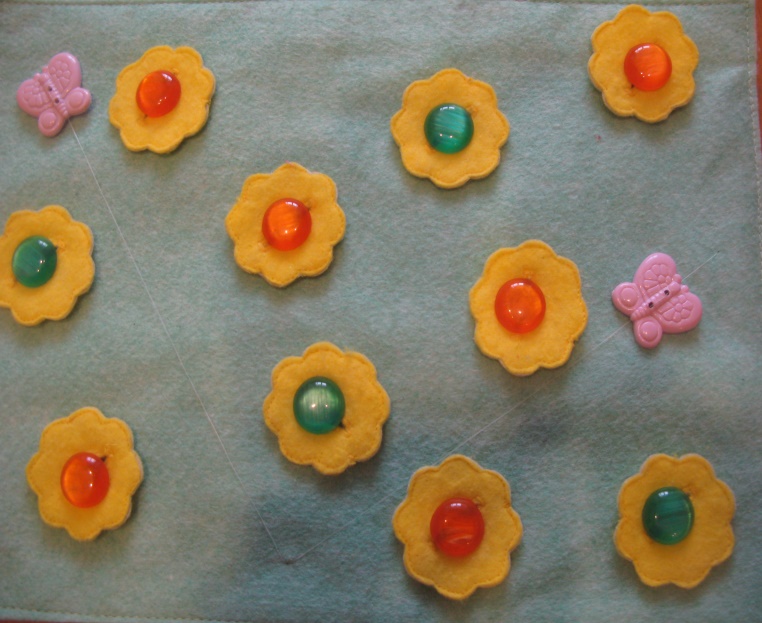 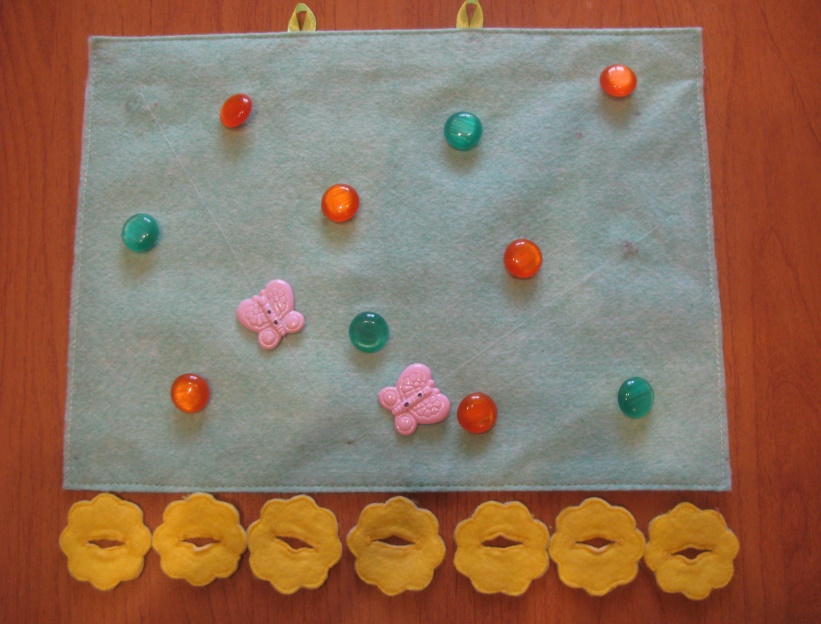 Варианты игр1 вариантЦель: развитие тактильной чувствительности, мелкой моторики;  умения согласовывать существительные и прилагательные с числительными.Ход игры.Взрослый предлагает ребенку «собрать» все цветы на полянке и посчитать их. Ребенок выполняет: «Один цветок, два цветка…»  или «Один желтый цветок, два желтых цветка …».2 вариантЦель: развитие мышления, памяти, воображения; согласование существительных с прилагательными.Ход игры.Взрослый предлагает ребенку сказать, какой может быть цветок. Ребенок отвечает: «Желтый цветок, красивый цветок, маленький цветок, ароматный цветок …».3 вариантЦель: автоматизация звуков [Ц], [Ж], [Л], [Р] (цветок, жёлтый цветок, красивый цветок и другие варианты).Ход игры.Ребенок по просьбе взрослого называет слова с автоматизируемым звуком.